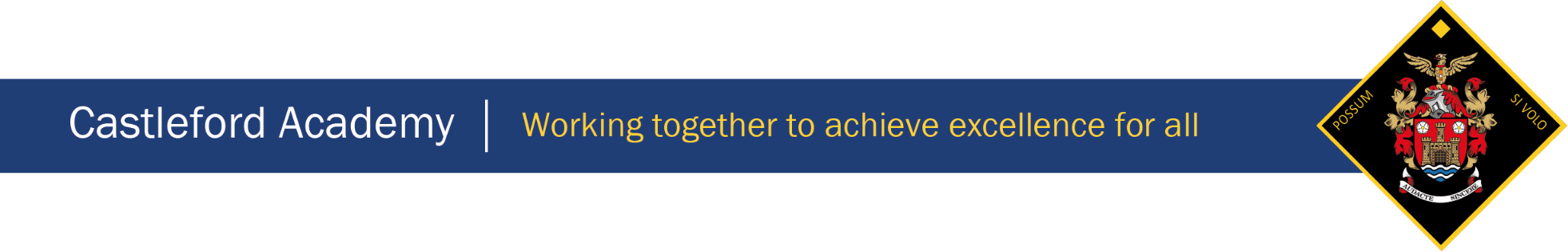 IT IS IMPORTANT THAT YOU REFER TO THE GUIDANCE NOTES BEFORE YOU COMPLETE THE APPLICATION FORM.  THIS PART OF THE APPLICATION FORM WILL NOT BE USED TO SHORTLIST CANDIDATES FOR INTERVIEW.   PLEASE USE BLACK INK OR TYPECastleford Academy Trust is committed to safeguarding and promoting the welfare of children and young people and expects all staff and volunteers to share this commitmentAPPLICATION GUIDANCE NOTESYou are advised to read through the following notes carefully as, unless other selection techniques are used, the decision to shortlist you for interview will be based solely on the information you provide in the Application Form.  This advice is designed to help you complete the Application Form as thoroughly as possible.When completed, read through your Application Form, checking for errors and gaps.  Check the closing date and make sure your application is sent in plenty of time because late applications will only be considered in exceptional circumstances. Where possible, completed application forms should be returned electronically as indicated on the vacancy advert. Alternatively, forms can be returned by post to the relevant Academy.HOW WILL YOU KNOW WHAT WE ARE LOOKING FOR?The job advertisement describes the skills, experience and qualifications that we are looking for. The job description shows the main duties, responsibilities and personal attributes of the post.  You should read all documents carefully and try to identify the key words and phrases to help you complete your application.DO YOU HAVE WHAT WE ARE LOOKING FOR?From the information in the advertisement and job description, work out if you have the skills, knowledge and experience we are seeking.  If not, show how you have used them in the past.  Do not forget that skills can be transferable.  The tasks you perform may not be the same as those in the job you are applying for, but the skills you use to carry out those tasks may be the same.Remember that the skills and experiences you have gained outside paid work, for example, from domestic responsibilities, unpaid or voluntary work or organising social or community activities can demonstrate skills you have taken for granted which could be a clear sign of your ability to do a job.ASYLUM AND IMMIGRATION ACTs 1996 and 2004The successful applicant will be required to provide documentation which proves their entitlement to work in the UK before an offer of appointment is made.  A full list of suitable documents for this purpose will be issued to every applicant who is invited to attend an interview.DATA PROTECTION Castleford Academy Trust collects data in order to process your application and will use it for any subsequent employment purposes. All information provided as part of your application will be treated as confidential.On occasions, the Academy will have to contact third parties to verify information you have provided and other facts in relation to you and your application, for example references. In line with DfE guidance, the academy will consider conducting an on-line search for shortlisted candidates.The Academy needs to protect public funds it handles so we may use the information provided on your Application Form to prevent and detect fraud.  We may also share this information, for the same purposes, with other organisations that handle public funds.Should you be unsuccessful with your application the Academy will destroy your application form six months after its submission.  CRIMINAL CONVICTIONSYou are required to give details of any convictions, which are not ‘spent’. In addition, you are required to disclose any convictions, cautions, reprimands or final warnings that are not “protected” as defined by the Rehabilitation of Offenders Act 1974 (Exceptions) Order 1975 (as amended in 2013) by SI 2013 1198. This will not necessarily bar you from applying but failure to disclose may lead to your later dismissal dependent on the nature of the position and the circumstances and background of your offences.If you are invited for interview, a statement of these details should be sent under separate cover in an envelope marked ‘Private and Confidential – For the Addressee Only’ in the top left hand corner to the chair of the interview panel.RECRUITMENT MONITORINGCastleford Academy Trust is committed to promoting equality, inclusiveness and social justice.  We will work positively to achieve this by challenging all forms of discrimination, exclusion and injustice. The Academy values the social and cultural diversity of its community and will make every effort to ensure that our workforce and services reflect that diversity.To assist us monitor and evaluate its effectiveness in relation to equal opportunities, and for no other reason, applicants are requested to complete and return the Recruitment Monitoring Form enclosed with this application form.  The details supplied are held in confidence and are not used in any way in the recruitment and selection process. THE APPLICATION FORMCompletion of the FormThe form should be filled in as completely and clearly as possible, in black ink or typed (where applicable).  If you have a disability that prevents you from completing the Application From, you may have someone complete it on your behalf.  Braille or taped applications are welcome and the Application Form is also available to download or complete via the internet.  If you need to attach additional sheets to support your application or to provide additional information, please quote the job title.  Read each section of the Application Form carefully.CanvassingDirect or indirect canvassing of employees of Castleford Academy Trust by, or on behalf of yourself, is strictly forbidden and will invalidate your application.Medical HistoryAll appointments are subject to the successful completion of a medical screening process.  A health problem does not preclude you from full consideration for the job.  Information relating to the health of an individual is sensitive personal data and is subject to strict controls under the Data Protection Act 1998.ReferencesWe need to obtain two references as part of our safeguarding commitments; one of which must be from your present or most recent employer.  If you have never been employed or have been out of paid work for a long time, you should give the name of a responsible personal who knows you well but is not a relative.  Referees will be sent a copy of the job description to assist them.Education and TrainingThe “Qualifications” section gives you an opportunity to list any examinations or certificates you have gained or are currently taking.  For some jobs, qualifications are essential, but not all jobs require formal qualifications – the advertisement and job specification should tell you whether qualifications are required.  Original certificates will be checked upon appointment.Employment HistoryPlease provide full details of your current (or last) employment and highlight any achievements in this post. Please provide your reasons for leaving.Please provide a continuous record of all experience, paid or unpaid, including for example voluntary work, positions of responsibility or any other experience you consider relevant.  If not full-time indicate the hours worked per week.  Please explain any break in your work history.Information to Support your ApplicationThis section is very important and gives you the opportunity to match your skills, knowledge, experience and personal qualities to the advert and job description.Ask yourself why you are interested in the position, for example would it be a promotion or alternatively a good sideways career move to broaden your experience?  Do not simply repeat your career history.  Pick out skills, knowledge and experience required by the job description and provide evidence that you possess them.Job SharingThe Academy supports job sharing as a means of creating job opportunities, offering more flexible working arrangements and as a means of retaining experience and trained staff.  Most jobs within the Academy are available for job sharing. Applications from single job share applicants will be accepted and treated in the same way as full-time applicants.  Where a single job share applicant is regarded as being the most suitable applicant for a job, they will be offered the position.APPLICATION FOR EMPLOYMENTAPPLICATION FOR EMPLOYMENTAPPLICATION FOR EMPLOYMENTAPPLICATION FOR EMPLOYMENTAPPLICATION FOR EMPLOYMENTAPPLICATION FOR EMPLOYMENTAPPLICATION FOR EMPLOYMENTAPPLICATION FOR EMPLOYMENTAPPLICATION FOR EMPLOYMENTAPPLICATION FOR EMPLOYMENTAPPLICATION FOR EMPLOYMENTAPPLICATION FOR EMPLOYMENTAPPLICATION FOR EMPLOYMENTAPPLICATION FOR EMPLOYMENTAPPLICATION FOR EMPLOYMENTAPPLICATION FOR EMPLOYMENTAPPLICATION FOR EMPLOYMENTAPPLICATION FOR EMPLOYMENTPOST APPLIED FOR: POST APPLIED FOR: PERSONAL DETAILSPERSONAL DETAILSPERSONAL DETAILSPERSONAL DETAILSPERSONAL DETAILSPERSONAL DETAILSPERSONAL DETAILSPERSONAL DETAILSPERSONAL DETAILSPERSONAL DETAILSPERSONAL DETAILSPERSONAL DETAILSPERSONAL DETAILSPERSONAL DETAILSPERSONAL DETAILSPERSONAL DETAILSPERSONAL DETAILSPERSONAL DETAILSSurname/Family Name:Previous Name/s:Surname/Family Name:Previous Name/s:Surname/Family Name:Previous Name/s:Surname/Family Name:Previous Name/s:Surname/Family Name:Previous Name/s:Surname/Family Name:Previous Name/s:First Name(s)/Other Names:First Name(s)/Other Names:First Name(s)/Other Names:First Name(s)/Other Names:First Name(s)/Other Names:First Name(s)/Other Names:First Name(s)/Other Names:First Name(s)/Other Names:First Name(s)/Other Names:First Name(s)/Other Names:First Name(s)/Other Names:First Name(s)/Other Names:How do you wish to be addressed in correspondenceMR/MRS etc Address for correspondence:Postcode:
Email:How do you wish to be addressed in correspondenceMR/MRS etc Address for correspondence:Postcode:
Email:How do you wish to be addressed in correspondenceMR/MRS etc Address for correspondence:Postcode:
Email:How do you wish to be addressed in correspondenceMR/MRS etc Address for correspondence:Postcode:
Email:How do you wish to be addressed in correspondenceMR/MRS etc Address for correspondence:Postcode:
Email:How do you wish to be addressed in correspondenceMR/MRS etc Address for correspondence:Postcode:
Email:Telephone number where you can be contacted:Day:Evening:Mobile:Telephone number where you can be contacted:Day:Evening:Mobile:Telephone number where you can be contacted:Day:Evening:Mobile:Telephone number where you can be contacted:Day:Evening:Mobile:Telephone number where you can be contacted:Day:Evening:Mobile:Telephone number where you can be contacted:Day:Evening:Mobile:Telephone number where you can be contacted:Day:Evening:Mobile:Telephone number where you can be contacted:Day:Evening:Mobile:Telephone number where you can be contacted:Day:Evening:Mobile:Telephone number where you can be contacted:Day:Evening:Mobile:Telephone number where you can be contacted:Day:Evening:Mobile:Telephone number where you can be contacted:Day:Evening:Mobile:Do you have any relationships (personal/business/financial) with senior members of school staff or governors that may conflict with the duties of the post for which you are applying?Do you have any relationships (personal/business/financial) with senior members of school staff or governors that may conflict with the duties of the post for which you are applying?Do you have any relationships (personal/business/financial) with senior members of school staff or governors that may conflict with the duties of the post for which you are applying?Do you have any relationships (personal/business/financial) with senior members of school staff or governors that may conflict with the duties of the post for which you are applying?Do you have any relationships (personal/business/financial) with senior members of school staff or governors that may conflict with the duties of the post for which you are applying?Do you have any relationships (personal/business/financial) with senior members of school staff or governors that may conflict with the duties of the post for which you are applying?Do you have any relationships (personal/business/financial) with senior members of school staff or governors that may conflict with the duties of the post for which you are applying?Do you have any relationships (personal/business/financial) with senior members of school staff or governors that may conflict with the duties of the post for which you are applying?Do you have any relationships (personal/business/financial) with senior members of school staff or governors that may conflict with the duties of the post for which you are applying?Do you have any relationships (personal/business/financial) with senior members of school staff or governors that may conflict with the duties of the post for which you are applying?Do you have any relationships (personal/business/financial) with senior members of school staff or governors that may conflict with the duties of the post for which you are applying?Do you have any relationships (personal/business/financial) with senior members of school staff or governors that may conflict with the duties of the post for which you are applying?Do you have any relationships (personal/business/financial) with senior members of school staff or governors that may conflict with the duties of the post for which you are applying?Do you have any relationships (personal/business/financial) with senior members of school staff or governors that may conflict with the duties of the post for which you are applying?Do you have any relationships (personal/business/financial) with senior members of school staff or governors that may conflict with the duties of the post for which you are applying?Do you have any relationships (personal/business/financial) with senior members of school staff or governors that may conflict with the duties of the post for which you are applying?Do you have any relationships (personal/business/financial) with senior members of school staff or governors that may conflict with the duties of the post for which you are applying?Do you have any relationships (personal/business/financial) with senior members of school staff or governors that may conflict with the duties of the post for which you are applying?YesYesNoIf yes, please provide details:Failure to declare such relationship may lead to disqualification for appointment or to dismissal if employed. If yes, please provide details:Failure to declare such relationship may lead to disqualification for appointment or to dismissal if employed. If yes, please provide details:Failure to declare such relationship may lead to disqualification for appointment or to dismissal if employed. If yes, please provide details:Failure to declare such relationship may lead to disqualification for appointment or to dismissal if employed. If yes, please provide details:Failure to declare such relationship may lead to disqualification for appointment or to dismissal if employed. If yes, please provide details:Failure to declare such relationship may lead to disqualification for appointment or to dismissal if employed. If yes, please provide details:Failure to declare such relationship may lead to disqualification for appointment or to dismissal if employed. If yes, please provide details:Failure to declare such relationship may lead to disqualification for appointment or to dismissal if employed. If yes, please provide details:Failure to declare such relationship may lead to disqualification for appointment or to dismissal if employed. If yes, please provide details:Failure to declare such relationship may lead to disqualification for appointment or to dismissal if employed. If yes, please provide details:Failure to declare such relationship may lead to disqualification for appointment or to dismissal if employed. If yes, please provide details:Failure to declare such relationship may lead to disqualification for appointment or to dismissal if employed. If yes, please provide details:Failure to declare such relationship may lead to disqualification for appointment or to dismissal if employed. If yes, please provide details:Failure to declare such relationship may lead to disqualification for appointment or to dismissal if employed. If yes, please provide details:Failure to declare such relationship may lead to disqualification for appointment or to dismissal if employed. If yes, please provide details:Failure to declare such relationship may lead to disqualification for appointment or to dismissal if employed. If yes, please provide details:Failure to declare such relationship may lead to disqualification for appointment or to dismissal if employed. If yes, please provide details:Failure to declare such relationship may lead to disqualification for appointment or to dismissal if employed. National Insurance NumberNational Insurance NumberNational Insurance NumberFor teaching posts only:                                Are you recognised by the DfE as a qualified teacher?DfE Number                                                                                   For teaching posts only:                                Are you recognised by the DfE as a qualified teacher?DfE Number                                                                                   For teaching posts only:                                Are you recognised by the DfE as a qualified teacher?DfE Number                                                                                   For teaching posts only:                                Are you recognised by the DfE as a qualified teacher?DfE Number                                                                                   For teaching posts only:                                Are you recognised by the DfE as a qualified teacher?DfE Number                                                                                   For teaching posts only:                                Are you recognised by the DfE as a qualified teacher?DfE Number                                                                                   For teaching posts only:                                Are you recognised by the DfE as a qualified teacher?DfE Number                                                                                   For teaching posts only:                                Are you recognised by the DfE as a qualified teacher?DfE Number                                                                                   For teaching posts only:                                Are you recognised by the DfE as a qualified teacher?DfE Number                                                                                   Yes              No  Yes              No  Yes              No  Yes              No  Yes              No  Yes              No  Yes              No  Yes              No  Yes              No  EMPLOYMENT HISTORYEMPLOYMENT HISTORYEMPLOYMENT HISTORYEMPLOYMENT HISTORYEMPLOYMENT HISTORYEMPLOYMENT HISTORYEMPLOYMENT HISTORYEMPLOYMENT HISTORYEMPLOYMENT HISTORYEMPLOYMENT HISTORYEMPLOYMENT HISTORYEMPLOYMENT HISTORYEMPLOYMENT HISTORYEMPLOYMENT HISTORYEMPLOYMENT HISTORYEMPLOYMENT HISTORYEMPLOYMENT HISTORYPRESENT OR MOST RECENT EMPLOYMENTPRESENT OR MOST RECENT EMPLOYMENTPRESENT OR MOST RECENT EMPLOYMENTPRESENT OR MOST RECENT EMPLOYMENTPRESENT OR MOST RECENT EMPLOYMENTPRESENT OR MOST RECENT EMPLOYMENTPRESENT OR MOST RECENT EMPLOYMENTPRESENT OR MOST RECENT EMPLOYMENTPRESENT OR MOST RECENT EMPLOYMENTPRESENT OR MOST RECENT EMPLOYMENTPRESENT OR MOST RECENT EMPLOYMENTPRESENT OR MOST RECENT EMPLOYMENTPRESENT OR MOST RECENT EMPLOYMENTPRESENT OR MOST RECENT EMPLOYMENTPRESENT OR MOST RECENT EMPLOYMENTPRESENT OR MOST RECENT EMPLOYMENTPRESENT OR MOST RECENT EMPLOYMENTName & Address of Current (or most recent) Employer:Name & Address of Current (or most recent) Employer:Name & Address of Current (or most recent) Employer:Name & Address of Current (or most recent) Employer:Name & Address of Current (or most recent) Employer:Name & Address of Current (or most recent) Employer:Name & Address of Current (or most recent) Employer:Current Job Title:Current Job Title:Current Job Title:Current Job Title:Current Job Title:Current Job Title:Current Job Title:Current Job Title:Current Job Title:Current Job Title:Employment start date:Employment start date:Employment start date:Employment start date:Employment start date:Employment start date:Employment start date:Date Left (if relevant):Date Left (if relevant):Date Left (if relevant):Date Left (if relevant):Date Left (if relevant):Notice Required:Notice Required:Notice Required:Notice Required:Notice Required:Current salary/ wage:Current salary/ wage:Current salary/ wage:Current salary/ wage:Current salary/ wage:Current salary/ wage:Current salary/ wage:Reason for Leaving:Reason for Leaving:Reason for Leaving:Reason for Leaving:Reason for Leaving:Reason for Leaving:Reason for Leaving:Reason for Leaving:Reason for Leaving:Reason for Leaving:State briefly your main duties and responsibilities in your current (or most recent) position:State briefly your main duties and responsibilities in your current (or most recent) position:State briefly your main duties and responsibilities in your current (or most recent) position:State briefly your main duties and responsibilities in your current (or most recent) position:State briefly your main duties and responsibilities in your current (or most recent) position:State briefly your main duties and responsibilities in your current (or most recent) position:State briefly your main duties and responsibilities in your current (or most recent) position:State briefly your main duties and responsibilities in your current (or most recent) position:State briefly your main duties and responsibilities in your current (or most recent) position:State briefly your main duties and responsibilities in your current (or most recent) position:State briefly your main duties and responsibilities in your current (or most recent) position:State briefly your main duties and responsibilities in your current (or most recent) position:State briefly your main duties and responsibilities in your current (or most recent) position:State briefly your main duties and responsibilities in your current (or most recent) position:State briefly your main duties and responsibilities in your current (or most recent) position:State briefly your main duties and responsibilities in your current (or most recent) position:State briefly your main duties and responsibilities in your current (or most recent) position:SUMMARY OF PREVIOUS EMPLOYMENTSUMMARY OF PREVIOUS EMPLOYMENTSUMMARY OF PREVIOUS EMPLOYMENTSUMMARY OF PREVIOUS EMPLOYMENTSUMMARY OF PREVIOUS EMPLOYMENTSUMMARY OF PREVIOUS EMPLOYMENTSUMMARY OF PREVIOUS EMPLOYMENTSUMMARY OF PREVIOUS EMPLOYMENTSUMMARY OF PREVIOUS EMPLOYMENTSUMMARY OF PREVIOUS EMPLOYMENTSUMMARY OF PREVIOUS EMPLOYMENTSUMMARY OF PREVIOUS EMPLOYMENTSUMMARY OF PREVIOUS EMPLOYMENTSUMMARY OF PREVIOUS EMPLOYMENTSUMMARY OF PREVIOUS EMPLOYMENTSUMMARY OF PREVIOUS EMPLOYMENTSUMMARY OF PREVIOUS EMPLOYMENTInclude part-time and temporary posts and previous posts with your present employer.  Enter details with your most recent post first.  For teaching posts provide information relating to age of pupils and numbers of role.Include part-time and temporary posts and previous posts with your present employer.  Enter details with your most recent post first.  For teaching posts provide information relating to age of pupils and numbers of role.Include part-time and temporary posts and previous posts with your present employer.  Enter details with your most recent post first.  For teaching posts provide information relating to age of pupils and numbers of role.Include part-time and temporary posts and previous posts with your present employer.  Enter details with your most recent post first.  For teaching posts provide information relating to age of pupils and numbers of role.Include part-time and temporary posts and previous posts with your present employer.  Enter details with your most recent post first.  For teaching posts provide information relating to age of pupils and numbers of role.Include part-time and temporary posts and previous posts with your present employer.  Enter details with your most recent post first.  For teaching posts provide information relating to age of pupils and numbers of role.Include part-time and temporary posts and previous posts with your present employer.  Enter details with your most recent post first.  For teaching posts provide information relating to age of pupils and numbers of role.Include part-time and temporary posts and previous posts with your present employer.  Enter details with your most recent post first.  For teaching posts provide information relating to age of pupils and numbers of role.Include part-time and temporary posts and previous posts with your present employer.  Enter details with your most recent post first.  For teaching posts provide information relating to age of pupils and numbers of role.Include part-time and temporary posts and previous posts with your present employer.  Enter details with your most recent post first.  For teaching posts provide information relating to age of pupils and numbers of role.Include part-time and temporary posts and previous posts with your present employer.  Enter details with your most recent post first.  For teaching posts provide information relating to age of pupils and numbers of role.Include part-time and temporary posts and previous posts with your present employer.  Enter details with your most recent post first.  For teaching posts provide information relating to age of pupils and numbers of role.Include part-time and temporary posts and previous posts with your present employer.  Enter details with your most recent post first.  For teaching posts provide information relating to age of pupils and numbers of role.Include part-time and temporary posts and previous posts with your present employer.  Enter details with your most recent post first.  For teaching posts provide information relating to age of pupils and numbers of role.Include part-time and temporary posts and previous posts with your present employer.  Enter details with your most recent post first.  For teaching posts provide information relating to age of pupils and numbers of role.Include part-time and temporary posts and previous posts with your present employer.  Enter details with your most recent post first.  For teaching posts provide information relating to age of pupils and numbers of role.Include part-time and temporary posts and previous posts with your present employer.  Enter details with your most recent post first.  For teaching posts provide information relating to age of pupils and numbers of role.Period EmployedPeriod EmployedPeriod EmployedPeriod EmployedName of Employer, Address & Nature of Business Position, Grade, Spine Point/ Salary, Full-time or Part-timePosition, Grade, Spine Point/ Salary, Full-time or Part-timePosition, Grade, Spine Point/ Salary, Full-time or Part-timePosition, Grade, Spine Point/ Salary, Full-time or Part-timePosition, Grade, Spine Point/ Salary, Full-time or Part-timePosition, Grade, Spine Point/ Salary, Full-time or Part-timeReason for LeavingReason for LeavingReason for LeavingReason for LeavingReason for LeavingReason for LeavingFrom Mth/YrTo Mth/YrTo Mth/YrTo Mth/YrName of Employer, Address & Nature of Business Position, Grade, Spine Point/ Salary, Full-time or Part-timePosition, Grade, Spine Point/ Salary, Full-time or Part-timePosition, Grade, Spine Point/ Salary, Full-time or Part-timePosition, Grade, Spine Point/ Salary, Full-time or Part-timePosition, Grade, Spine Point/ Salary, Full-time or Part-timePosition, Grade, Spine Point/ Salary, Full-time or Part-timeReason for LeavingReason for LeavingReason for LeavingReason for LeavingReason for LeavingReason for LeavingPlease explain any break/s in your continuity of education and employment:Please explain any break/s in your continuity of education and employment:Please explain any break/s in your continuity of education and employment:Please explain any break/s in your continuity of education and employment:Please explain any break/s in your continuity of education and employment:Please explain any break/s in your continuity of education and employment:Please explain any break/s in your continuity of education and employment:Please explain any break/s in your continuity of education and employment:Please explain any break/s in your continuity of education and employment:Please explain any break/s in your continuity of education and employment:Please explain any break/s in your continuity of education and employment:Please explain any break/s in your continuity of education and employment:Please explain any break/s in your continuity of education and employment:Please explain any break/s in your continuity of education and employment:Please explain any break/s in your continuity of education and employment:Please explain any break/s in your continuity of education and employment:Please explain any break/s in your continuity of education and employment:QUALIFICATIONS CURRENTLY BEING TAKENQUALIFICATIONS CURRENTLY BEING TAKENQUALIFICATIONS CURRENTLY BEING TAKENQUALIFICATIONS CURRENTLY BEING TAKENQUALIFICATIONS CURRENTLY BEING TAKENQUALIFICATIONS CURRENTLY BEING TAKENDatesFromDatesToSubjectQualification/LevelGradeTRAINING COURSES ATTENDED OR CURRENTLY BEING TAKEN (include any relevant short courses)TRAINING COURSES ATTENDED OR CURRENTLY BEING TAKEN (include any relevant short courses)TRAINING COURSES ATTENDED OR CURRENTLY BEING TAKEN (include any relevant short courses)TRAINING COURSES ATTENDED OR CURRENTLY BEING TAKEN (include any relevant short courses)Training ProviderCourse / QualificationDatesFromDatesToMEMBERSHIP OF PROFESSIONAL BODIES (relevant to the position you are applying for)MEMBERSHIP OF PROFESSIONAL BODIES (relevant to the position you are applying for)MEMBERSHIP OF PROFESSIONAL BODIES (relevant to the position you are applying for)Name & Address of Professional BodyGrade of MembershipMembership NumberQUALIFICATIONS OBTAINED – EDUCATIONAL & PROFESSIONALQUALIFICATIONS OBTAINED – EDUCATIONAL & PROFESSIONALQUALIFICATIONS OBTAINED – EDUCATIONAL & PROFESSIONALQUALIFICATIONS OBTAINED – EDUCATIONAL & PROFESSIONALQUALIFICATIONS OBTAINED – EDUCATIONAL & PROFESSIONALQUALIFICATIONS OBTAINED – EDUCATIONAL & PROFESSIONALSchool/College/ UniversityDatesFromDatesToSubjectQualification/LevelGrade/s        ObtainedQUALIFICATIONS OBTAINED – EDUCATIONAL & PROFESSIONAL (continued)QUALIFICATIONS OBTAINED – EDUCATIONAL & PROFESSIONAL (continued)QUALIFICATIONS OBTAINED – EDUCATIONAL & PROFESSIONAL (continued)QUALIFICATIONS OBTAINED – EDUCATIONAL & PROFESSIONAL (continued)QUALIFICATIONS OBTAINED – EDUCATIONAL & PROFESSIONAL (continued)QUALIFICATIONS OBTAINED – EDUCATIONAL & PROFESSIONAL (continued)School/College/ UniversityDatesFromDatesToSubjectQualification/LevelGrade/s        ObtainedFor teaching posts please state the age range of children for which you are trained to teach:For teaching posts please state the age range of children for which you are trained to teach:For teaching posts please state the age range of children for which you are trained to teach:For teaching posts please state the age range of children for which you are trained to teach:For teaching posts please state the age range of children for which you are trained to teach:For teaching posts please state the age range of children for which you are trained to teach:INFORMATION TO SUPPORT YOUR APPLICATIONPLEASE REFER TO “GUIDANCE NOTES ON FILLING IN APPLICATION FORM”Please support your application by describing what particular experience, skills and abilities you can bring to this job, gained either through work, education, home or voluntary activities.This is your opportunity to tell us about yourself and why you are applying for this post.  Take care to explain what you have done in you present and previous jobs, or outside work and how it is relevant to this post.Please attach additional sheets or documents if required REFERENCESREFERENCESREFERENCESREFERENCESREFERENCESREFERENCESREFERENCESREFERENCESREFERENCESREFERENCESREFERENCESREFERENCESPlease give name, address, position and relationship of two referees.  One of these should be your current or (if you are unemployed) most recent employer.  If you have not previously been employed give the name of a responsible person who knows you well, but not a relative. Please note that for posts working with children, references will be requested prior to interview.Please give name, address, position and relationship of two referees.  One of these should be your current or (if you are unemployed) most recent employer.  If you have not previously been employed give the name of a responsible person who knows you well, but not a relative. Please note that for posts working with children, references will be requested prior to interview.Please give name, address, position and relationship of two referees.  One of these should be your current or (if you are unemployed) most recent employer.  If you have not previously been employed give the name of a responsible person who knows you well, but not a relative. Please note that for posts working with children, references will be requested prior to interview.Please give name, address, position and relationship of two referees.  One of these should be your current or (if you are unemployed) most recent employer.  If you have not previously been employed give the name of a responsible person who knows you well, but not a relative. Please note that for posts working with children, references will be requested prior to interview.Please give name, address, position and relationship of two referees.  One of these should be your current or (if you are unemployed) most recent employer.  If you have not previously been employed give the name of a responsible person who knows you well, but not a relative. Please note that for posts working with children, references will be requested prior to interview.Please give name, address, position and relationship of two referees.  One of these should be your current or (if you are unemployed) most recent employer.  If you have not previously been employed give the name of a responsible person who knows you well, but not a relative. Please note that for posts working with children, references will be requested prior to interview.Please give name, address, position and relationship of two referees.  One of these should be your current or (if you are unemployed) most recent employer.  If you have not previously been employed give the name of a responsible person who knows you well, but not a relative. Please note that for posts working with children, references will be requested prior to interview.Please give name, address, position and relationship of two referees.  One of these should be your current or (if you are unemployed) most recent employer.  If you have not previously been employed give the name of a responsible person who knows you well, but not a relative. Please note that for posts working with children, references will be requested prior to interview.Please give name, address, position and relationship of two referees.  One of these should be your current or (if you are unemployed) most recent employer.  If you have not previously been employed give the name of a responsible person who knows you well, but not a relative. Please note that for posts working with children, references will be requested prior to interview.Please give name, address, position and relationship of two referees.  One of these should be your current or (if you are unemployed) most recent employer.  If you have not previously been employed give the name of a responsible person who knows you well, but not a relative. Please note that for posts working with children, references will be requested prior to interview.Please give name, address, position and relationship of two referees.  One of these should be your current or (if you are unemployed) most recent employer.  If you have not previously been employed give the name of a responsible person who knows you well, but not a relative. Please note that for posts working with children, references will be requested prior to interview.Please give name, address, position and relationship of two referees.  One of these should be your current or (if you are unemployed) most recent employer.  If you have not previously been employed give the name of a responsible person who knows you well, but not a relative. Please note that for posts working with children, references will be requested prior to interview.Please sign to confirm that you give consent for the above referee to provide a reference to support this application:.Please sign to confirm that you give consent for the above referee to provide a reference to support this application:.Please sign to confirm that you give consent for the above referee to provide a reference to support this application:.Please sign to confirm that you give consent for the above referee to provide a reference to support this application:Please sign to confirm that you give consent for the above referee to provide a reference to support this application:Please sign to confirm that you give consent for the above referee to provide a reference to support this application:Please sign to confirm that you give consent for the above referee to provide a reference to support this application:Please sign to confirm that you give consent for the above referee to provide a reference to support this application:Please sign to confirm that you give consent for the above referee to provide a reference to support this application:Please sign to confirm that you give consent for the above referee to provide a reference to support this application:Please sign to confirm that you give consent for the above referee to provide a reference to support this application:Please sign to confirm that you give consent for the above referee to provide a reference to support this application:If the job you are applying for involves driving:Do you hold a current driving licence?		YES:		NO:Classe.g. full, provisional, HGV,etc.  Do you have you use of a vehicle?		YES:		NO:If the job you are applying for involves driving:Do you hold a current driving licence?		YES:		NO:Classe.g. full, provisional, HGV,etc.  Do you have you use of a vehicle?		YES:		NO:If the job you are applying for involves driving:Do you hold a current driving licence?		YES:		NO:Classe.g. full, provisional, HGV,etc.  Do you have you use of a vehicle?		YES:		NO:If the job you are applying for involves driving:Do you hold a current driving licence?		YES:		NO:Classe.g. full, provisional, HGV,etc.  Do you have you use of a vehicle?		YES:		NO:If the job you are applying for involves driving:Do you hold a current driving licence?		YES:		NO:Classe.g. full, provisional, HGV,etc.  Do you have you use of a vehicle?		YES:		NO:If the job you are applying for involves driving:Do you hold a current driving licence?		YES:		NO:Classe.g. full, provisional, HGV,etc.  Do you have you use of a vehicle?		YES:		NO:If the job you are applying for involves driving:Do you hold a current driving licence?		YES:		NO:Classe.g. full, provisional, HGV,etc.  Do you have you use of a vehicle?		YES:		NO:If the job you are applying for involves driving:Do you hold a current driving licence?		YES:		NO:Classe.g. full, provisional, HGV,etc.  Do you have you use of a vehicle?		YES:		NO:If the job you are applying for involves driving:Do you hold a current driving licence?		YES:		NO:Classe.g. full, provisional, HGV,etc.  Do you have you use of a vehicle?		YES:		NO:If the job you are applying for involves driving:Do you hold a current driving licence?		YES:		NO:Classe.g. full, provisional, HGV,etc.  Do you have you use of a vehicle?		YES:		NO:If the job you are applying for involves driving:Do you hold a current driving licence?		YES:		NO:Classe.g. full, provisional, HGV,etc.  Do you have you use of a vehicle?		YES:		NO:If the job you are applying for involves driving:Do you hold a current driving licence?		YES:		NO:Classe.g. full, provisional, HGV,etc.  Do you have you use of a vehicle?		YES:		NO:JOB SHARINGJOB SHARINGJOB SHARINGJOB SHARINGJOB SHARINGJOB SHARINGJOB SHARINGJOB SHARINGJOB SHARINGJOB SHARINGJOB SHARINGJOB SHARINGIf this post is full-time and it has been advertised as being suitable for job-sharing, please tell us whether you are applying for a full-time post, willing to job-share, or whether you would consider either:If this post is full-time and it has been advertised as being suitable for job-sharing, please tell us whether you are applying for a full-time post, willing to job-share, or whether you would consider either:If this post is full-time and it has been advertised as being suitable for job-sharing, please tell us whether you are applying for a full-time post, willing to job-share, or whether you would consider either:If this post is full-time and it has been advertised as being suitable for job-sharing, please tell us whether you are applying for a full-time post, willing to job-share, or whether you would consider either:If this post is full-time and it has been advertised as being suitable for job-sharing, please tell us whether you are applying for a full-time post, willing to job-share, or whether you would consider either:If this post is full-time and it has been advertised as being suitable for job-sharing, please tell us whether you are applying for a full-time post, willing to job-share, or whether you would consider either:If this post is full-time and it has been advertised as being suitable for job-sharing, please tell us whether you are applying for a full-time post, willing to job-share, or whether you would consider either:If this post is full-time and it has been advertised as being suitable for job-sharing, please tell us whether you are applying for a full-time post, willing to job-share, or whether you would consider either:If this post is full-time and it has been advertised as being suitable for job-sharing, please tell us whether you are applying for a full-time post, willing to job-share, or whether you would consider either:If this post is full-time and it has been advertised as being suitable for job-sharing, please tell us whether you are applying for a full-time post, willing to job-share, or whether you would consider either:If this post is full-time and it has been advertised as being suitable for job-sharing, please tell us whether you are applying for a full-time post, willing to job-share, or whether you would consider either:If this post is full-time and it has been advertised as being suitable for job-sharing, please tell us whether you are applying for a full-time post, willing to job-share, or whether you would consider either:Please √   Please √   Please √   Please √   Please √   Please √   Please √   Please √   Please √   Please √   Please √   Please √   Full-TimeJob-ShareJob-ShareEitherEitherEitherIf you would like to job-share this post but are unsure as to whether this is possible please contact us.  Applications for single job-share applicants will be treated on their merits (see Guidance Notes).If you would like to job-share this post but are unsure as to whether this is possible please contact us.  Applications for single job-share applicants will be treated on their merits (see Guidance Notes).If you would like to job-share this post but are unsure as to whether this is possible please contact us.  Applications for single job-share applicants will be treated on their merits (see Guidance Notes).If you would like to job-share this post but are unsure as to whether this is possible please contact us.  Applications for single job-share applicants will be treated on their merits (see Guidance Notes).If you would like to job-share this post but are unsure as to whether this is possible please contact us.  Applications for single job-share applicants will be treated on their merits (see Guidance Notes).If you would like to job-share this post but are unsure as to whether this is possible please contact us.  Applications for single job-share applicants will be treated on their merits (see Guidance Notes).If you would like to job-share this post but are unsure as to whether this is possible please contact us.  Applications for single job-share applicants will be treated on their merits (see Guidance Notes).If you would like to job-share this post but are unsure as to whether this is possible please contact us.  Applications for single job-share applicants will be treated on their merits (see Guidance Notes).If you would like to job-share this post but are unsure as to whether this is possible please contact us.  Applications for single job-share applicants will be treated on their merits (see Guidance Notes).If you would like to job-share this post but are unsure as to whether this is possible please contact us.  Applications for single job-share applicants will be treated on their merits (see Guidance Notes).If you would like to job-share this post but are unsure as to whether this is possible please contact us.  Applications for single job-share applicants will be treated on their merits (see Guidance Notes).If you would like to job-share this post but are unsure as to whether this is possible please contact us.  Applications for single job-share applicants will be treated on their merits (see Guidance Notes).If you are offered this job will you have any other paid work?    Please √   If you are offered this job will you have any other paid work?    Please √   If you are offered this job will you have any other paid work?    Please √   If you are offered this job will you have any other paid work?    Please √   If you are offered this job will you have any other paid work?    Please √   If you are offered this job will you have any other paid work?    Please √   Yes      No      NoAre there any dates when you will not be available for interview e.g. holidays please state:Are there any dates when you will not be available for interview e.g. holidays please state:Are there any dates when you will not be available for interview e.g. holidays please state:Are there any dates when you will not be available for interview e.g. holidays please state:Are there any dates when you will not be available for interview e.g. holidays please state:Are there any dates when you will not be available for interview e.g. holidays please state:Are there any dates when you will not be available for interview e.g. holidays please state:Are there any dates when you will not be available for interview e.g. holidays please state:Are there any dates when you will not be available for interview e.g. holidays please state:Are there any dates when you will not be available for interview e.g. holidays please state:Are there any dates when you will not be available for interview e.g. holidays please state:Are there any dates when you will not be available for interview e.g. holidays please state:DATA PROTECTION ACT 1998I give my consent for the personal details contained in this Application Form to be processed for the purposes set out in the Guidance Notes to this Application Form.SIGNED:    DATE:DATA PROTECTION ACT 1998I give my consent for the personal details contained in this Application Form to be processed for the purposes set out in the Guidance Notes to this Application Form.SIGNED:    DATE:DATA PROTECTION ACT 1998I give my consent for the personal details contained in this Application Form to be processed for the purposes set out in the Guidance Notes to this Application Form.SIGNED:    DATE:DATA PROTECTION ACT 1998I give my consent for the personal details contained in this Application Form to be processed for the purposes set out in the Guidance Notes to this Application Form.SIGNED:    DATE:DATA PROTECTION ACT 1998I give my consent for the personal details contained in this Application Form to be processed for the purposes set out in the Guidance Notes to this Application Form.SIGNED:    DATE:DATA PROTECTION ACT 1998I give my consent for the personal details contained in this Application Form to be processed for the purposes set out in the Guidance Notes to this Application Form.SIGNED:    DATE:DATA PROTECTION ACT 1998I give my consent for the personal details contained in this Application Form to be processed for the purposes set out in the Guidance Notes to this Application Form.SIGNED:    DATE:DATA PROTECTION ACT 1998I give my consent for the personal details contained in this Application Form to be processed for the purposes set out in the Guidance Notes to this Application Form.SIGNED:    DATE:DATA PROTECTION ACT 1998I give my consent for the personal details contained in this Application Form to be processed for the purposes set out in the Guidance Notes to this Application Form.SIGNED:    DATE:DATA PROTECTION ACT 1998I give my consent for the personal details contained in this Application Form to be processed for the purposes set out in the Guidance Notes to this Application Form.SIGNED:    DATE:DATA PROTECTION ACT 1998I give my consent for the personal details contained in this Application Form to be processed for the purposes set out in the Guidance Notes to this Application Form.SIGNED:    DATE:DATA PROTECTION ACT 1998I give my consent for the personal details contained in this Application Form to be processed for the purposes set out in the Guidance Notes to this Application Form.SIGNED:    DATE:SIGNATURE:I declare that the information I have given in this application is correct to the best of my knowledge.I understand that if I am appointed and it is later discovered that I withheld or falsified relevant information, that disciplinary action may be taken and I may be summarily dismissed.SIGNED:    DATE:Shortlisting will take place within four weeks of the closing date.  If you do not hear from us, please assume you have been unsuccessful.SIGNATURE:I declare that the information I have given in this application is correct to the best of my knowledge.I understand that if I am appointed and it is later discovered that I withheld or falsified relevant information, that disciplinary action may be taken and I may be summarily dismissed.SIGNED:    DATE:Shortlisting will take place within four weeks of the closing date.  If you do not hear from us, please assume you have been unsuccessful.SIGNATURE:I declare that the information I have given in this application is correct to the best of my knowledge.I understand that if I am appointed and it is later discovered that I withheld or falsified relevant information, that disciplinary action may be taken and I may be summarily dismissed.SIGNED:    DATE:Shortlisting will take place within four weeks of the closing date.  If you do not hear from us, please assume you have been unsuccessful.SIGNATURE:I declare that the information I have given in this application is correct to the best of my knowledge.I understand that if I am appointed and it is later discovered that I withheld or falsified relevant information, that disciplinary action may be taken and I may be summarily dismissed.SIGNED:    DATE:Shortlisting will take place within four weeks of the closing date.  If you do not hear from us, please assume you have been unsuccessful.SIGNATURE:I declare that the information I have given in this application is correct to the best of my knowledge.I understand that if I am appointed and it is later discovered that I withheld or falsified relevant information, that disciplinary action may be taken and I may be summarily dismissed.SIGNED:    DATE:Shortlisting will take place within four weeks of the closing date.  If you do not hear from us, please assume you have been unsuccessful.SIGNATURE:I declare that the information I have given in this application is correct to the best of my knowledge.I understand that if I am appointed and it is later discovered that I withheld or falsified relevant information, that disciplinary action may be taken and I may be summarily dismissed.SIGNED:    DATE:Shortlisting will take place within four weeks of the closing date.  If you do not hear from us, please assume you have been unsuccessful.SIGNATURE:I declare that the information I have given in this application is correct to the best of my knowledge.I understand that if I am appointed and it is later discovered that I withheld or falsified relevant information, that disciplinary action may be taken and I may be summarily dismissed.SIGNED:    DATE:Shortlisting will take place within four weeks of the closing date.  If you do not hear from us, please assume you have been unsuccessful.SIGNATURE:I declare that the information I have given in this application is correct to the best of my knowledge.I understand that if I am appointed and it is later discovered that I withheld or falsified relevant information, that disciplinary action may be taken and I may be summarily dismissed.SIGNED:    DATE:Shortlisting will take place within four weeks of the closing date.  If you do not hear from us, please assume you have been unsuccessful.SIGNATURE:I declare that the information I have given in this application is correct to the best of my knowledge.I understand that if I am appointed and it is later discovered that I withheld or falsified relevant information, that disciplinary action may be taken and I may be summarily dismissed.SIGNED:    DATE:Shortlisting will take place within four weeks of the closing date.  If you do not hear from us, please assume you have been unsuccessful.SIGNATURE:I declare that the information I have given in this application is correct to the best of my knowledge.I understand that if I am appointed and it is later discovered that I withheld or falsified relevant information, that disciplinary action may be taken and I may be summarily dismissed.SIGNED:    DATE:Shortlisting will take place within four weeks of the closing date.  If you do not hear from us, please assume you have been unsuccessful.SIGNATURE:I declare that the information I have given in this application is correct to the best of my knowledge.I understand that if I am appointed and it is later discovered that I withheld or falsified relevant information, that disciplinary action may be taken and I may be summarily dismissed.SIGNED:    DATE:Shortlisting will take place within four weeks of the closing date.  If you do not hear from us, please assume you have been unsuccessful.SIGNATURE:I declare that the information I have given in this application is correct to the best of my knowledge.I understand that if I am appointed and it is later discovered that I withheld or falsified relevant information, that disciplinary action may be taken and I may be summarily dismissed.SIGNED:    DATE:Shortlisting will take place within four weeks of the closing date.  If you do not hear from us, please assume you have been unsuccessful.THE APPLICATION FORMTHE APPLICATION FORMTHE APPLICATION FORMTHE APPLICATION FORMTHE APPLICATION FORMTHE APPLICATION FORMTHE APPLICATION FORMTHE APPLICATION FORMTHE APPLICATION FORMTHE APPLICATION FORMTHE APPLICATION FORMTHE APPLICATION FORMTHE APPLICATION FORMTHE APPLICATION FORMTHE APPLICATION FORMTHE APPLICATION FORMTHE APPLICATION FORMTHE APPLICATION FORMTHE APPLICATION FORMTHE APPLICATION FORMTHE APPLICATION FORMTHE APPLICATION FORMPOST APPLIED FORPOST APPLIED FORPOST APPLIED FORTHE DETAILS GIVEN ON THIS FORM ARE FOR MONITORING PURPOSES AND ARE CONFIDENTIAL.  THEY WILL NOT BE SEEN BY THE SELECTION PANEL OR CONSIDERED IN ANY WAY DURING THE APPOINTMENT PROCESS.THE DETAILS GIVEN ON THIS FORM ARE FOR MONITORING PURPOSES AND ARE CONFIDENTIAL.  THEY WILL NOT BE SEEN BY THE SELECTION PANEL OR CONSIDERED IN ANY WAY DURING THE APPOINTMENT PROCESS.THE DETAILS GIVEN ON THIS FORM ARE FOR MONITORING PURPOSES AND ARE CONFIDENTIAL.  THEY WILL NOT BE SEEN BY THE SELECTION PANEL OR CONSIDERED IN ANY WAY DURING THE APPOINTMENT PROCESS.THE DETAILS GIVEN ON THIS FORM ARE FOR MONITORING PURPOSES AND ARE CONFIDENTIAL.  THEY WILL NOT BE SEEN BY THE SELECTION PANEL OR CONSIDERED IN ANY WAY DURING THE APPOINTMENT PROCESS.THE DETAILS GIVEN ON THIS FORM ARE FOR MONITORING PURPOSES AND ARE CONFIDENTIAL.  THEY WILL NOT BE SEEN BY THE SELECTION PANEL OR CONSIDERED IN ANY WAY DURING THE APPOINTMENT PROCESS.THE DETAILS GIVEN ON THIS FORM ARE FOR MONITORING PURPOSES AND ARE CONFIDENTIAL.  THEY WILL NOT BE SEEN BY THE SELECTION PANEL OR CONSIDERED IN ANY WAY DURING THE APPOINTMENT PROCESS.THE DETAILS GIVEN ON THIS FORM ARE FOR MONITORING PURPOSES AND ARE CONFIDENTIAL.  THEY WILL NOT BE SEEN BY THE SELECTION PANEL OR CONSIDERED IN ANY WAY DURING THE APPOINTMENT PROCESS.THE DETAILS GIVEN ON THIS FORM ARE FOR MONITORING PURPOSES AND ARE CONFIDENTIAL.  THEY WILL NOT BE SEEN BY THE SELECTION PANEL OR CONSIDERED IN ANY WAY DURING THE APPOINTMENT PROCESS.THE DETAILS GIVEN ON THIS FORM ARE FOR MONITORING PURPOSES AND ARE CONFIDENTIAL.  THEY WILL NOT BE SEEN BY THE SELECTION PANEL OR CONSIDERED IN ANY WAY DURING THE APPOINTMENT PROCESS.THE DETAILS GIVEN ON THIS FORM ARE FOR MONITORING PURPOSES AND ARE CONFIDENTIAL.  THEY WILL NOT BE SEEN BY THE SELECTION PANEL OR CONSIDERED IN ANY WAY DURING THE APPOINTMENT PROCESS.THE DETAILS GIVEN ON THIS FORM ARE FOR MONITORING PURPOSES AND ARE CONFIDENTIAL.  THEY WILL NOT BE SEEN BY THE SELECTION PANEL OR CONSIDERED IN ANY WAY DURING THE APPOINTMENT PROCESS.THE DETAILS GIVEN ON THIS FORM ARE FOR MONITORING PURPOSES AND ARE CONFIDENTIAL.  THEY WILL NOT BE SEEN BY THE SELECTION PANEL OR CONSIDERED IN ANY WAY DURING THE APPOINTMENT PROCESS.THE DETAILS GIVEN ON THIS FORM ARE FOR MONITORING PURPOSES AND ARE CONFIDENTIAL.  THEY WILL NOT BE SEEN BY THE SELECTION PANEL OR CONSIDERED IN ANY WAY DURING THE APPOINTMENT PROCESS.THE DETAILS GIVEN ON THIS FORM ARE FOR MONITORING PURPOSES AND ARE CONFIDENTIAL.  THEY WILL NOT BE SEEN BY THE SELECTION PANEL OR CONSIDERED IN ANY WAY DURING THE APPOINTMENT PROCESS.THE DETAILS GIVEN ON THIS FORM ARE FOR MONITORING PURPOSES AND ARE CONFIDENTIAL.  THEY WILL NOT BE SEEN BY THE SELECTION PANEL OR CONSIDERED IN ANY WAY DURING THE APPOINTMENT PROCESS.THE DETAILS GIVEN ON THIS FORM ARE FOR MONITORING PURPOSES AND ARE CONFIDENTIAL.  THEY WILL NOT BE SEEN BY THE SELECTION PANEL OR CONSIDERED IN ANY WAY DURING THE APPOINTMENT PROCESS.THE DETAILS GIVEN ON THIS FORM ARE FOR MONITORING PURPOSES AND ARE CONFIDENTIAL.  THEY WILL NOT BE SEEN BY THE SELECTION PANEL OR CONSIDERED IN ANY WAY DURING THE APPOINTMENT PROCESS.THE DETAILS GIVEN ON THIS FORM ARE FOR MONITORING PURPOSES AND ARE CONFIDENTIAL.  THEY WILL NOT BE SEEN BY THE SELECTION PANEL OR CONSIDERED IN ANY WAY DURING THE APPOINTMENT PROCESS.THE DETAILS GIVEN ON THIS FORM ARE FOR MONITORING PURPOSES AND ARE CONFIDENTIAL.  THEY WILL NOT BE SEEN BY THE SELECTION PANEL OR CONSIDERED IN ANY WAY DURING THE APPOINTMENT PROCESS.THE DETAILS GIVEN ON THIS FORM ARE FOR MONITORING PURPOSES AND ARE CONFIDENTIAL.  THEY WILL NOT BE SEEN BY THE SELECTION PANEL OR CONSIDERED IN ANY WAY DURING THE APPOINTMENT PROCESS.THE DETAILS GIVEN ON THIS FORM ARE FOR MONITORING PURPOSES AND ARE CONFIDENTIAL.  THEY WILL NOT BE SEEN BY THE SELECTION PANEL OR CONSIDERED IN ANY WAY DURING THE APPOINTMENT PROCESS.THE DETAILS GIVEN ON THIS FORM ARE FOR MONITORING PURPOSES AND ARE CONFIDENTIAL.  THEY WILL NOT BE SEEN BY THE SELECTION PANEL OR CONSIDERED IN ANY WAY DURING THE APPOINTMENT PROCESS.As an Equal Opportunity Employer Castleford Academy Trust seeks a workforce which reflects the community it serves and is committed to providing equality of access to employment and development opportunities for people from all parts of the community.To ensure this is carried out effectively, we ask all applicants to provide the following information.  Selection for appointment/promotion will be based only on merit and ability and not the information provided in this section.As an Equal Opportunity Employer Castleford Academy Trust seeks a workforce which reflects the community it serves and is committed to providing equality of access to employment and development opportunities for people from all parts of the community.To ensure this is carried out effectively, we ask all applicants to provide the following information.  Selection for appointment/promotion will be based only on merit and ability and not the information provided in this section.As an Equal Opportunity Employer Castleford Academy Trust seeks a workforce which reflects the community it serves and is committed to providing equality of access to employment and development opportunities for people from all parts of the community.To ensure this is carried out effectively, we ask all applicants to provide the following information.  Selection for appointment/promotion will be based only on merit and ability and not the information provided in this section.As an Equal Opportunity Employer Castleford Academy Trust seeks a workforce which reflects the community it serves and is committed to providing equality of access to employment and development opportunities for people from all parts of the community.To ensure this is carried out effectively, we ask all applicants to provide the following information.  Selection for appointment/promotion will be based only on merit and ability and not the information provided in this section.As an Equal Opportunity Employer Castleford Academy Trust seeks a workforce which reflects the community it serves and is committed to providing equality of access to employment and development opportunities for people from all parts of the community.To ensure this is carried out effectively, we ask all applicants to provide the following information.  Selection for appointment/promotion will be based only on merit and ability and not the information provided in this section.As an Equal Opportunity Employer Castleford Academy Trust seeks a workforce which reflects the community it serves and is committed to providing equality of access to employment and development opportunities for people from all parts of the community.To ensure this is carried out effectively, we ask all applicants to provide the following information.  Selection for appointment/promotion will be based only on merit and ability and not the information provided in this section.As an Equal Opportunity Employer Castleford Academy Trust seeks a workforce which reflects the community it serves and is committed to providing equality of access to employment and development opportunities for people from all parts of the community.To ensure this is carried out effectively, we ask all applicants to provide the following information.  Selection for appointment/promotion will be based only on merit and ability and not the information provided in this section.As an Equal Opportunity Employer Castleford Academy Trust seeks a workforce which reflects the community it serves and is committed to providing equality of access to employment and development opportunities for people from all parts of the community.To ensure this is carried out effectively, we ask all applicants to provide the following information.  Selection for appointment/promotion will be based only on merit and ability and not the information provided in this section.As an Equal Opportunity Employer Castleford Academy Trust seeks a workforce which reflects the community it serves and is committed to providing equality of access to employment and development opportunities for people from all parts of the community.To ensure this is carried out effectively, we ask all applicants to provide the following information.  Selection for appointment/promotion will be based only on merit and ability and not the information provided in this section.As an Equal Opportunity Employer Castleford Academy Trust seeks a workforce which reflects the community it serves and is committed to providing equality of access to employment and development opportunities for people from all parts of the community.To ensure this is carried out effectively, we ask all applicants to provide the following information.  Selection for appointment/promotion will be based only on merit and ability and not the information provided in this section.As an Equal Opportunity Employer Castleford Academy Trust seeks a workforce which reflects the community it serves and is committed to providing equality of access to employment and development opportunities for people from all parts of the community.To ensure this is carried out effectively, we ask all applicants to provide the following information.  Selection for appointment/promotion will be based only on merit and ability and not the information provided in this section.As an Equal Opportunity Employer Castleford Academy Trust seeks a workforce which reflects the community it serves and is committed to providing equality of access to employment and development opportunities for people from all parts of the community.To ensure this is carried out effectively, we ask all applicants to provide the following information.  Selection for appointment/promotion will be based only on merit and ability and not the information provided in this section.As an Equal Opportunity Employer Castleford Academy Trust seeks a workforce which reflects the community it serves and is committed to providing equality of access to employment and development opportunities for people from all parts of the community.To ensure this is carried out effectively, we ask all applicants to provide the following information.  Selection for appointment/promotion will be based only on merit and ability and not the information provided in this section.As an Equal Opportunity Employer Castleford Academy Trust seeks a workforce which reflects the community it serves and is committed to providing equality of access to employment and development opportunities for people from all parts of the community.To ensure this is carried out effectively, we ask all applicants to provide the following information.  Selection for appointment/promotion will be based only on merit and ability and not the information provided in this section.As an Equal Opportunity Employer Castleford Academy Trust seeks a workforce which reflects the community it serves and is committed to providing equality of access to employment and development opportunities for people from all parts of the community.To ensure this is carried out effectively, we ask all applicants to provide the following information.  Selection for appointment/promotion will be based only on merit and ability and not the information provided in this section.As an Equal Opportunity Employer Castleford Academy Trust seeks a workforce which reflects the community it serves and is committed to providing equality of access to employment and development opportunities for people from all parts of the community.To ensure this is carried out effectively, we ask all applicants to provide the following information.  Selection for appointment/promotion will be based only on merit and ability and not the information provided in this section.As an Equal Opportunity Employer Castleford Academy Trust seeks a workforce which reflects the community it serves and is committed to providing equality of access to employment and development opportunities for people from all parts of the community.To ensure this is carried out effectively, we ask all applicants to provide the following information.  Selection for appointment/promotion will be based only on merit and ability and not the information provided in this section.As an Equal Opportunity Employer Castleford Academy Trust seeks a workforce which reflects the community it serves and is committed to providing equality of access to employment and development opportunities for people from all parts of the community.To ensure this is carried out effectively, we ask all applicants to provide the following information.  Selection for appointment/promotion will be based only on merit and ability and not the information provided in this section.As an Equal Opportunity Employer Castleford Academy Trust seeks a workforce which reflects the community it serves and is committed to providing equality of access to employment and development opportunities for people from all parts of the community.To ensure this is carried out effectively, we ask all applicants to provide the following information.  Selection for appointment/promotion will be based only on merit and ability and not the information provided in this section.As an Equal Opportunity Employer Castleford Academy Trust seeks a workforce which reflects the community it serves and is committed to providing equality of access to employment and development opportunities for people from all parts of the community.To ensure this is carried out effectively, we ask all applicants to provide the following information.  Selection for appointment/promotion will be based only on merit and ability and not the information provided in this section.As an Equal Opportunity Employer Castleford Academy Trust seeks a workforce which reflects the community it serves and is committed to providing equality of access to employment and development opportunities for people from all parts of the community.To ensure this is carried out effectively, we ask all applicants to provide the following information.  Selection for appointment/promotion will be based only on merit and ability and not the information provided in this section.As an Equal Opportunity Employer Castleford Academy Trust seeks a workforce which reflects the community it serves and is committed to providing equality of access to employment and development opportunities for people from all parts of the community.To ensure this is carried out effectively, we ask all applicants to provide the following information.  Selection for appointment/promotion will be based only on merit and ability and not the information provided in this section.Gender:Gender:Gender:Gender:Gender:Gender:Gender:Gender:Gender:Gender:Date of Birth:Date of Birth:Date of Birth:Date of Birth:Date of Birth:Date of Birth:Date of Birth:Date of Birth:Date of Birth:Date of Birth:Date of Birth:Date of Birth:Marital Status:  Please √Marital Status:  Please √Marital Status:  Please √Marital Status:  Please √Marital Status:  Please √Marital Status:  Please √Marital Status:  Please √Marital Status:  Please √Marital Status:  Please √Marital Status:  Please √Civil PartnershipDivorcedDivorcedMarriedMarriedMarriedSeparatedSeparatedSeparatedSeparatedSingleSingleSingleSingleWidowedDISABILITYDISABILITYDISABILITYDISABILITYDISABILITYDISABILITYDISABILITYDISABILITYDISABILITYDISABILITYDISABILITYDISABILITYDISABILITYDISABILITYDISABILITYDISABILITYDISABILITYDISABILITYDISABILITYDISABILITYDISABILITYDISABILITYThe Disability Discrimination Act (1995) defines a disabled personal as a person with “a physical or mental impairment, which has a substantial and long term adverse effect on a person’s ability to carry out normal day to day activities”.  You no longer have to be registered disabled.The Disability Discrimination Act (1995) defines a disabled personal as a person with “a physical or mental impairment, which has a substantial and long term adverse effect on a person’s ability to carry out normal day to day activities”.  You no longer have to be registered disabled.The Disability Discrimination Act (1995) defines a disabled personal as a person with “a physical or mental impairment, which has a substantial and long term adverse effect on a person’s ability to carry out normal day to day activities”.  You no longer have to be registered disabled.The Disability Discrimination Act (1995) defines a disabled personal as a person with “a physical or mental impairment, which has a substantial and long term adverse effect on a person’s ability to carry out normal day to day activities”.  You no longer have to be registered disabled.The Disability Discrimination Act (1995) defines a disabled personal as a person with “a physical or mental impairment, which has a substantial and long term adverse effect on a person’s ability to carry out normal day to day activities”.  You no longer have to be registered disabled.The Disability Discrimination Act (1995) defines a disabled personal as a person with “a physical or mental impairment, which has a substantial and long term adverse effect on a person’s ability to carry out normal day to day activities”.  You no longer have to be registered disabled.The Disability Discrimination Act (1995) defines a disabled personal as a person with “a physical or mental impairment, which has a substantial and long term adverse effect on a person’s ability to carry out normal day to day activities”.  You no longer have to be registered disabled.The Disability Discrimination Act (1995) defines a disabled personal as a person with “a physical or mental impairment, which has a substantial and long term adverse effect on a person’s ability to carry out normal day to day activities”.  You no longer have to be registered disabled.The Disability Discrimination Act (1995) defines a disabled personal as a person with “a physical or mental impairment, which has a substantial and long term adverse effect on a person’s ability to carry out normal day to day activities”.  You no longer have to be registered disabled.The Disability Discrimination Act (1995) defines a disabled personal as a person with “a physical or mental impairment, which has a substantial and long term adverse effect on a person’s ability to carry out normal day to day activities”.  You no longer have to be registered disabled.The Disability Discrimination Act (1995) defines a disabled personal as a person with “a physical or mental impairment, which has a substantial and long term adverse effect on a person’s ability to carry out normal day to day activities”.  You no longer have to be registered disabled.The Disability Discrimination Act (1995) defines a disabled personal as a person with “a physical or mental impairment, which has a substantial and long term adverse effect on a person’s ability to carry out normal day to day activities”.  You no longer have to be registered disabled.The Disability Discrimination Act (1995) defines a disabled personal as a person with “a physical or mental impairment, which has a substantial and long term adverse effect on a person’s ability to carry out normal day to day activities”.  You no longer have to be registered disabled.The Disability Discrimination Act (1995) defines a disabled personal as a person with “a physical or mental impairment, which has a substantial and long term adverse effect on a person’s ability to carry out normal day to day activities”.  You no longer have to be registered disabled.The Disability Discrimination Act (1995) defines a disabled personal as a person with “a physical or mental impairment, which has a substantial and long term adverse effect on a person’s ability to carry out normal day to day activities”.  You no longer have to be registered disabled.The Disability Discrimination Act (1995) defines a disabled personal as a person with “a physical or mental impairment, which has a substantial and long term adverse effect on a person’s ability to carry out normal day to day activities”.  You no longer have to be registered disabled.The Disability Discrimination Act (1995) defines a disabled personal as a person with “a physical or mental impairment, which has a substantial and long term adverse effect on a person’s ability to carry out normal day to day activities”.  You no longer have to be registered disabled.The Disability Discrimination Act (1995) defines a disabled personal as a person with “a physical or mental impairment, which has a substantial and long term adverse effect on a person’s ability to carry out normal day to day activities”.  You no longer have to be registered disabled.The Disability Discrimination Act (1995) defines a disabled personal as a person with “a physical or mental impairment, which has a substantial and long term adverse effect on a person’s ability to carry out normal day to day activities”.  You no longer have to be registered disabled.The Disability Discrimination Act (1995) defines a disabled personal as a person with “a physical or mental impairment, which has a substantial and long term adverse effect on a person’s ability to carry out normal day to day activities”.  You no longer have to be registered disabled.The Disability Discrimination Act (1995) defines a disabled personal as a person with “a physical or mental impairment, which has a substantial and long term adverse effect on a person’s ability to carry out normal day to day activities”.  You no longer have to be registered disabled.The Disability Discrimination Act (1995) defines a disabled personal as a person with “a physical or mental impairment, which has a substantial and long term adverse effect on a person’s ability to carry out normal day to day activities”.  You no longer have to be registered disabled.Do you consider yourself to be disabled?  Please √ Do you consider yourself to be disabled?  Please √ Do you consider yourself to be disabled?  Please √ Do you consider yourself to be disabled?  Please √ Do you consider yourself to be disabled?  Please √ Do you consider yourself to be disabled?  Please √ Do you consider yourself to be disabled?  Please √ Do you consider yourself to be disabled?  Please √ Do you consider yourself to be disabled?  Please √ Do you consider yourself to be disabled?  Please √ Do you consider yourself to be disabled?  Please √ Do you consider yourself to be disabled?  Please √ Do you consider yourself to be disabled?  Please √ YesYesNoNoIf Yes: What adjustments do you consider may be necessary in the recruitment process to take account of your disability?  Are there any arrangements we can make for you if you are invited for interview?  Please specify, e.g. the provision of an accessible interview location or an interpreter, aids, adaptations or equipment.  If Yes: What adjustments do you consider may be necessary in the recruitment process to take account of your disability?  Are there any arrangements we can make for you if you are invited for interview?  Please specify, e.g. the provision of an accessible interview location or an interpreter, aids, adaptations or equipment.  If Yes: What adjustments do you consider may be necessary in the recruitment process to take account of your disability?  Are there any arrangements we can make for you if you are invited for interview?  Please specify, e.g. the provision of an accessible interview location or an interpreter, aids, adaptations or equipment.  If Yes: What adjustments do you consider may be necessary in the recruitment process to take account of your disability?  Are there any arrangements we can make for you if you are invited for interview?  Please specify, e.g. the provision of an accessible interview location or an interpreter, aids, adaptations or equipment.  If Yes: What adjustments do you consider may be necessary in the recruitment process to take account of your disability?  Are there any arrangements we can make for you if you are invited for interview?  Please specify, e.g. the provision of an accessible interview location or an interpreter, aids, adaptations or equipment.  If Yes: What adjustments do you consider may be necessary in the recruitment process to take account of your disability?  Are there any arrangements we can make for you if you are invited for interview?  Please specify, e.g. the provision of an accessible interview location or an interpreter, aids, adaptations or equipment.  If Yes: What adjustments do you consider may be necessary in the recruitment process to take account of your disability?  Are there any arrangements we can make for you if you are invited for interview?  Please specify, e.g. the provision of an accessible interview location or an interpreter, aids, adaptations or equipment.  If Yes: What adjustments do you consider may be necessary in the recruitment process to take account of your disability?  Are there any arrangements we can make for you if you are invited for interview?  Please specify, e.g. the provision of an accessible interview location or an interpreter, aids, adaptations or equipment.  If Yes: What adjustments do you consider may be necessary in the recruitment process to take account of your disability?  Are there any arrangements we can make for you if you are invited for interview?  Please specify, e.g. the provision of an accessible interview location or an interpreter, aids, adaptations or equipment.  If Yes: What adjustments do you consider may be necessary in the recruitment process to take account of your disability?  Are there any arrangements we can make for you if you are invited for interview?  Please specify, e.g. the provision of an accessible interview location or an interpreter, aids, adaptations or equipment.  If Yes: What adjustments do you consider may be necessary in the recruitment process to take account of your disability?  Are there any arrangements we can make for you if you are invited for interview?  Please specify, e.g. the provision of an accessible interview location or an interpreter, aids, adaptations or equipment.  If Yes: What adjustments do you consider may be necessary in the recruitment process to take account of your disability?  Are there any arrangements we can make for you if you are invited for interview?  Please specify, e.g. the provision of an accessible interview location or an interpreter, aids, adaptations or equipment.  If Yes: What adjustments do you consider may be necessary in the recruitment process to take account of your disability?  Are there any arrangements we can make for you if you are invited for interview?  Please specify, e.g. the provision of an accessible interview location or an interpreter, aids, adaptations or equipment.  If Yes: What adjustments do you consider may be necessary in the recruitment process to take account of your disability?  Are there any arrangements we can make for you if you are invited for interview?  Please specify, e.g. the provision of an accessible interview location or an interpreter, aids, adaptations or equipment.  If Yes: What adjustments do you consider may be necessary in the recruitment process to take account of your disability?  Are there any arrangements we can make for you if you are invited for interview?  Please specify, e.g. the provision of an accessible interview location or an interpreter, aids, adaptations or equipment.  If Yes: What adjustments do you consider may be necessary in the recruitment process to take account of your disability?  Are there any arrangements we can make for you if you are invited for interview?  Please specify, e.g. the provision of an accessible interview location or an interpreter, aids, adaptations or equipment.  If Yes: What adjustments do you consider may be necessary in the recruitment process to take account of your disability?  Are there any arrangements we can make for you if you are invited for interview?  Please specify, e.g. the provision of an accessible interview location or an interpreter, aids, adaptations or equipment.  If Yes: What adjustments do you consider may be necessary in the recruitment process to take account of your disability?  Are there any arrangements we can make for you if you are invited for interview?  Please specify, e.g. the provision of an accessible interview location or an interpreter, aids, adaptations or equipment.  If Yes: What adjustments do you consider may be necessary in the recruitment process to take account of your disability?  Are there any arrangements we can make for you if you are invited for interview?  Please specify, e.g. the provision of an accessible interview location or an interpreter, aids, adaptations or equipment.  If Yes: What adjustments do you consider may be necessary in the recruitment process to take account of your disability?  Are there any arrangements we can make for you if you are invited for interview?  Please specify, e.g. the provision of an accessible interview location or an interpreter, aids, adaptations or equipment.  If Yes: What adjustments do you consider may be necessary in the recruitment process to take account of your disability?  Are there any arrangements we can make for you if you are invited for interview?  Please specify, e.g. the provision of an accessible interview location or an interpreter, aids, adaptations or equipment.  If Yes: What adjustments do you consider may be necessary in the recruitment process to take account of your disability?  Are there any arrangements we can make for you if you are invited for interview?  Please specify, e.g. the provision of an accessible interview location or an interpreter, aids, adaptations or equipment.  Where did you see the post advertised/hear about this vacancy?Where did you see the post advertised/hear about this vacancy?Where did you see the post advertised/hear about this vacancy?Where did you see the post advertised/hear about this vacancy?Where did you see the post advertised/hear about this vacancy?Where did you see the post advertised/hear about this vacancy?Where did you see the post advertised/hear about this vacancy?Where did you see the post advertised/hear about this vacancy?Where did you see the post advertised/hear about this vacancy?Where did you see the post advertised/hear about this vacancy?Where did you see the post advertised/hear about this vacancy?Where did you see the post advertised/hear about this vacancy?Where did you see the post advertised/hear about this vacancy?Where did you see the post advertised/hear about this vacancy?Where did you see the post advertised/hear about this vacancy?Where did you see the post advertised/hear about this vacancy?Where did you see the post advertised/hear about this vacancy?Where did you see the post advertised/hear about this vacancy?Where did you see the post advertised/hear about this vacancy?Where did you see the post advertised/hear about this vacancy?Where did you see the post advertised/hear about this vacancy?Where did you see the post advertised/hear about this vacancy?School WebsiteLocal PressLocal PressLocal PressLocal PressNational PressNational PressNational PressNational PressAgencyAgencyAgencyAgencyOther Means*Other Means*Other Means** Please state:* Please state:* Please state:* Please state:* Please state:* Please state:* Please state:* Please state:* Please state:* Please state:* Please state:* Please state:* Please state:* Please state:* Please state:* Please state:* Please state:* Please state:* Please state:* Please state:* Please state:* Please state:EQUALITY MONITORING DATAEQUALITY MONITORING DATAEQUALITY MONITORING DATAEQUALITY MONITORING DATAEQUALITY MONITORING DATAEQUALITY MONITORING DATAEQUALITY MONITORING DATAEQUALITY MONITORING DATAAll of the information provided below is kept confidential in line with Data Protection Act 1998 and will only be used to compile statistics that we can then use to make continuous improvements to our recruitment and selection processes. We ask for your help in providing this information to give us a clearer profile of our workforce and how it compares with the numbers of people who are currently working or actively looking for work.All of the information provided below is kept confidential in line with Data Protection Act 1998 and will only be used to compile statistics that we can then use to make continuous improvements to our recruitment and selection processes. We ask for your help in providing this information to give us a clearer profile of our workforce and how it compares with the numbers of people who are currently working or actively looking for work.All of the information provided below is kept confidential in line with Data Protection Act 1998 and will only be used to compile statistics that we can then use to make continuous improvements to our recruitment and selection processes. We ask for your help in providing this information to give us a clearer profile of our workforce and how it compares with the numbers of people who are currently working or actively looking for work.All of the information provided below is kept confidential in line with Data Protection Act 1998 and will only be used to compile statistics that we can then use to make continuous improvements to our recruitment and selection processes. We ask for your help in providing this information to give us a clearer profile of our workforce and how it compares with the numbers of people who are currently working or actively looking for work.All of the information provided below is kept confidential in line with Data Protection Act 1998 and will only be used to compile statistics that we can then use to make continuous improvements to our recruitment and selection processes. We ask for your help in providing this information to give us a clearer profile of our workforce and how it compares with the numbers of people who are currently working or actively looking for work.All of the information provided below is kept confidential in line with Data Protection Act 1998 and will only be used to compile statistics that we can then use to make continuous improvements to our recruitment and selection processes. We ask for your help in providing this information to give us a clearer profile of our workforce and how it compares with the numbers of people who are currently working or actively looking for work.All of the information provided below is kept confidential in line with Data Protection Act 1998 and will only be used to compile statistics that we can then use to make continuous improvements to our recruitment and selection processes. We ask for your help in providing this information to give us a clearer profile of our workforce and how it compares with the numbers of people who are currently working or actively looking for work.All of the information provided below is kept confidential in line with Data Protection Act 1998 and will only be used to compile statistics that we can then use to make continuous improvements to our recruitment and selection processes. We ask for your help in providing this information to give us a clearer profile of our workforce and how it compares with the numbers of people who are currently working or actively looking for work.I would describe my Ethnic Group as:Chose one category then √ the appropriate box to indicate your cultural backgroundI would describe my Ethnic Group as:Chose one category then √ the appropriate box to indicate your cultural backgroundI would describe my Ethnic Group as:Chose one category then √ the appropriate box to indicate your cultural backgroundI would describe my Ethnic Group as:Chose one category then √ the appropriate box to indicate your cultural backgroundI would describe my Ethnic Group as:Chose one category then √ the appropriate box to indicate your cultural backgroundI would describe my Ethnic Group as:Chose one category then √ the appropriate box to indicate your cultural backgroundI would describe my Ethnic Group as:Chose one category then √ the appropriate box to indicate your cultural backgroundI would describe my Ethnic Group as:Chose one category then √ the appropriate box to indicate your cultural backgroundAsian or Asian BritishAsian or Asian BritishAsian or Asian BritishAsian or Asian BritishAsian or Asian BritishAsian or Asian BritishAsian or Asian BritishAsian or Asian BritishIndianPakistaniPakistaniBangladeshiAny other Asian background Any other Asian background (Please specify)(Please specify)Black or Black AfricanBlack or Black AfricanBlack or Black AfricanBlack or Black AfricanBlack or Black AfricanBlack or Black AfricanBlack or Black AfricanBlack or Black AfricanAfricanAfricanAny other Black background Any other Black background (Please specify)(Please specify)Chinese or Other Ethnic GroupChinese or Other Ethnic GroupChinese or Other Ethnic GroupChinese or Other Ethnic GroupChinese or Other Ethnic GroupChinese or Other Ethnic GroupChinese or Other Ethnic GroupChinese or Other Ethnic GroupChineseAny other Ethnic GroupAny other Ethnic Group(Please specify)(Please specify)MixedMixedMixedMixedMixedMixedMixedMixedWhite and Black CaribbeanWhite and Black AfricanWhite and Black AfricanWhite and AsianAny other Mixed backgroundAny other Mixed background(Please specify)(Please specify)WhiteWhiteWhiteWhiteWhiteWhiteWhiteWhiteBritishIrishIrishAny other White backgroundAny other White background(Please specify)(Please specify)Sexual Orientation:  Please √ one of the boxes below:Sexual Orientation:  Please √ one of the boxes below:Sexual Orientation:  Please √ one of the boxes below:Sexual Orientation:  Please √ one of the boxes below:Sexual Orientation:  Please √ one of the boxes below:Sexual Orientation:  Please √ one of the boxes below:Sexual Orientation:  Please √ one of the boxes below:Sexual Orientation:  Please √ one of the boxes below:BisexualGayGayHeterosexual LesbianLesbianReligion: Please √ one of the boxes below:Religion: Please √ one of the boxes below:Religion: Please √ one of the boxes below:Religion: Please √ one of the boxes below:Religion: Please √ one of the boxes below:Religion: Please √ one of the boxes below:Religion: Please √ one of the boxes below:Religion: Please √ one of the boxes below:BuddhistChristianChristianHinduJewishJewishMuslimSikhSikhSikhNo religionAny other Religion Any other Religion (Please specify)(Please specify)